REFORMULATED 55 ShadesNOTES:  Fragrance Load is 10% Delete ‘Candle’ or ‘Melt’ as appropriateText in red is optional and may be removed55 Shades Candle / Melt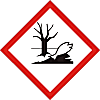 Toxic to aquatic life with long lasting effects.Avoid release to the environment.  Collect spillage.  Dispose of contents/container to approved disposal site in accordance with local regulations.Contains: 4-tert-Butylcyclohexyl acetate, Cedrol methyl ether, Citronellol, Ethyl Linalool, Limonene, Linalool, Linalyl acetate, Tetramethyl acetylocathydronaphthalenes. May produce an allergic reaction.Company Name, Company Address, Company Telephone Number